Брянская областная научная универсальнаябиблиотека им. Ф.И. ТютчеваФилиал «Брянская областная детская библиотека»Календарь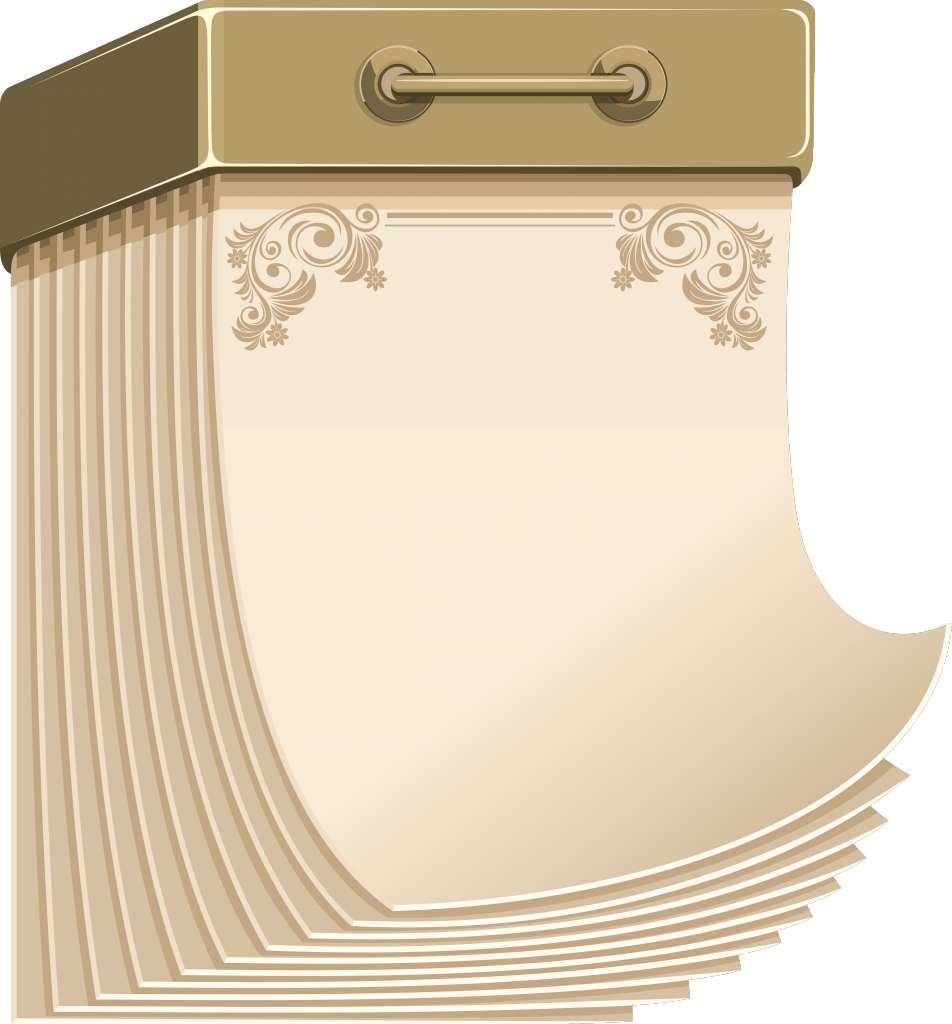 знаменательных и памятныхдат на 2019 годБрянск  2018ББК 92К  17	Календарь знаменательных и памятных дат  на 2019 год / сост. О.М. Дужинская;  ГБУК «Брянская областная научная универсальная библиотека им. Ф.И. Тютчева» филиал «Брянская областная детская библиотека». – Брянск, 2018.-20с.    В информационно-библиографическое  издание «Календарь знаменательных и памятных дат на 2019  год» вошли даты юбилеев детских писателей, классиков русской и зарубежной литературы, а так же писателей и поэтов Брянской области.    Структура издания: в начале каждого месяца  указаны памятные дни и праздники (по датам празднования), далее представлены имена юбиляров 2019 г. (по датам их рождения). Названия произведений приведены в качестве примера.     В приложении «Произведения-юбиляры 2019 года» и «В 2019 году исполняется» даты юбилеев приведены от меньшей даты к большей.  Издание снабжено «Алфавитным указателем имен» и указателем «Ежегодные памятные дни и праздники».     «Календарь знаменательных и памятных дат  на  2019 год» размещён на сайте библиотеки: www.children.libryansk.ru  в разделе «Профессионалам».2019 год  -  Год театра  (Указ Президента России  В.В. Путина  от 28.04.2018 года  № 181   «О проведении в Российской Федерации Года театра»)2019 год - Год Даниила Гранина (Указ Президента России В.В. Путина от 21.12.2017 г. № 619 «Об увековечении памяти Д.А. Гранина и праздновании 100-летия со дня его рождения»)2019 год - Международный год  Периодической таблицы химических элементов (Объявлен ООН в честь 150-летия Периодического закона Дмитрия Ивановича Менделеева) 2019 год - Перекрестный год культуры и туризма России и Турции 2018-2027 - Десятилетие детства в Российской Федерации (Указ Президента России В.В.  Путина  от 29.05.2017  № 240 «Об объявлении в Российской Федерации Десятилетия детства») События областного значения: 75 лет - со Дня образования Брянской области 75 лет - основана Брянская областная научная  универсальная библиотека им. Ф.И. Тютчева В 2019 году исполняется:  25 лет - журналу «Муравейник» (1994) 25 лет - журналу «Свирель» (1994)50 лет - Российской государственной детской библиотеке (30 декабря 1969 года)85 лет - со дня рождения советского лётчика-космонавта Ю.А. Гагарина (1934-1968)85 лет - со времени учреждения звания Героя Советского Союза (апрель1934)95 лет - журналу «Мурзилка»  (май 1924) 95 лет - журналу «Пионер» (март 1924) 185 лет - со дня рождения русского учёного Д.И. Менделеева (1834-1907)320 лет - Новогодней ёлке (согласно указу Петра I от 20 декабря 1699 г. предписывалось день              «новолетия» отмечать 1 января) 445 лет - назад вышла в свет «Азбука» Ивана Фёдорова - печатная книга для обучения письму и               чтению (1574)455 лет - назад вышла в свет первая русская печатная датированная книга «Апостол», изданная              Иваном Фёдоровым и Петром Мстиславцем (1564)Памятные  даты  на 2019 годЯнварь8 -  День детского кино (Учрежден 8 января 1998 года Правительством Москвы по  инициативе Московского детского фонда в связи со столетием первого показа кино для детей в г. Москве) 4-10  Неделя «Музей и дети» 4-10  Неделя науки и техники для детей и юношества 11 -  День заповедников и национальных парков (Отмечается с 1997 года по инициативе Центра охраны дикой природы, Всемирного фонда дикой природы в честь первого российского заповедника - Баргузинского, открывшегося в 1916 году) 25 - День российского студенчества Татьянин день (Указ Президента Российской Федерации «О Дне российского студенчества» от 25 января 2005 года,  № 76). 27 –День полного освобождения Ленинграда от фашистской блокады (1944)	1 - 100 лет со дня рождения русского писателя Даниила Александровича Гранина (н. ф. Герман) (1919-2017). Произведения: роман «Иду на грозу», повесть «Зубр», рассказ «Затмение» и др.	1 - 100 лет  со  дня  рождения  американского  писателя  Джерома  Дэвида  Сэлинджера (1919-2010). Произведения:  роман «Над пропастью во ржи»; повести, рассказы «Выше стропила, плотники», «Зуи», «Опрокинутый лес», «Тедди» и др.      2 - 100 лет со дня рождения русской детской поэтессы Екатерины Васильевны Серовой  (1919–2008).  Произведения:  «Мамин день», «Славная семейка» и др.      9 - 90 лет со дня рождения русской писательницы Татьяны Ивановны Александровой  (1929-1983). Произведения:  сказки «Домовенок Кузька», «Сказки Мудрого профессора», «Сказки  старой тряпичной куклы»; рассказы «Друзья зимние, друзья летние», «Белая черемуха»  и др.     19 - 210 лет со дня рождения американского поэта и прозаика  Эдгара Аллана По  (1809-1849). Произведения:  рассказы, новеллы «Золотой жук», «Тайна Мари Роже», «Украденное письмо», «Убийство на улице Морг» и др.      22 - 115 лет со дня рождения русского писателя Аркадия Петровича Гайдара (н. ф. Голиков) (1904-1941). Произведения: повести и рассказы «Голубая чашка», «Чук и Гек», «Военная тайна», «Судьба барабанщика», «Тимур и его команда», «Школа» и др.      25 - 260 лет со дня рождения шотландского поэта Роберта Бёрнса (1759-1796). Произведения: стихотворения и баллады «Вересковый мёд», «Честная бедность», «Джон Ячменное Зерно», «В горах моё сердце», «Был честный фермер мой отец», «Конец лета» и др.      27 - 140 лет со дня рождения русского писателя-сказочника Павла Петровича Бажова (1879-1950). Произведения:  сказы «Серебряное копытце», «Малахитовая шкатулка», «Каменный цветок», «Хрупкая веточка», «Голубая змейка» и др.       30 - 95 лет со дня рождения американского детского писателя, одного из ведущих авторов детского фэнтези Ллойда Чадли Александера (1924-2007). Серия из 5 книг «Хроники Прайдена». Февраль1 - Всемирный день чтения вслух (Отмечается с 2010 г. по инициативе некоммерческой  организации LitWorld, базирующейся в Нью-Йорке. Каждый год, во Всемирный день чтения, люди во всем мире собираются вместе и читают вслух, рассказывают истории. Цель праздника - пропаганда грамотности как неотъемлемого права любого человека) 8 - День памяти юного героя-антифашиста (Отмечается с 1964 г. в честь погибших участников антифашистских демонстраций - французского школьника Даниэля Фери (1962) и иракского мальчика Фадыла Джамаля (1963) 14- Международный день книгодарения (Идея создания Международного дня книгодарения принадлежит основательнице рекомендательного книжного ресурса Delightful Children’s Books Эми Бродмур, школьному библиотекарю и книжному блогеру из Миннесоты. Отмечается с 2012 года) 14 - Третья общероссийская акция «Дарите книги с любовью!» (проходит в Международный  день книгодарения)21 - Международный день родного языка (Отмечается с 2000 г. по инициативе ЮНЕСКО с целью сохранения культурных традиций всех народов) 23 - День защитника Отечества (Принято Президиумом Верховного Совета РФ в 1993 г.)1 - 105 лет со дня рождения брянского поэта Виктора Федоровича Губарева (1914-1938), уроженца г. Новозыбкова. Сборник стихотворений «Предчувствие весны».2 - 190 лет со дня рождения немецкого писателя-натуралиста Альфреда Эдмунда  Брема (1829-1884). Произведения: научно-популярные книги «Жизнь животных», «Лесные звери», «Жизнь птиц», «Птицы в неволе» и др. 11 - 125 лет со дня рождения русского писателя Виталия Валентиновича Бианки (1894-1959). Произведения: повести, рассказы, сказки «Лесная газета», «Где раки зимуют?», «Чей нос  лучше?», «Лесные домишки», «Лесные разведчики», «Мышонок Пик» и др.  13 - 250 лет со дня рождения русского писателя-баснописца Ивана Андреевича Крылова (1769-1844). Произведения:  басни «Квартет», «Слон и Моська», «Лебедь, Рак и Щука», «Мартышка и очки», «Демьянова уха», «Волк и Ягненок» и др. 15 - 110 лет со дня рождения  брянского поэта Николая Ивановича Рыленкова (1909-1969), в 1920-1925 гг. учился в с. Тюнино Рогнединского района. Сборник стихов - «Мои герои», «Берёзовый перелесок», «Синее вино», «Книга полей», «Рябиновый свет».21 - 65 лет со дня рождения брянской поэтессы, члена Союза писателей России Валентины Александровны Крисановой (1954), уроженки д. Хоробровичи Брянского района. Автор стихотворных книг «Имени твоему», «Русалочьи песни», «Синий колодец».23 – 120 лет со дня рождения немецкого писателя Эриха Кестнера (1899-1974). Произведения:  повести, рассказы «Когда я был маленьким», «Эмиль и сыщики», «Конференция животных», «Проделки близнецов» и др. 23 - 90 лет со дня рождения брянской поэтессы, члена Союза писателей России Марины Сергеевны Юницкой (1929-2012), уроженки г. Брянска. Сборников стихотворений «Сердце зовет», «Встречи, разлуки», «Еще о нежности», «Земное наше притяженье» (1968) и др. Март3 - Всемирный день писателя (Отмечается по решению конгресса Пен-клуба -международного объединения писателей с 1986 г.) 3 - Международный день детского телевидения и радиовещания (Учрежден по инициативе ЮНИСЕФ (Детский фонд ООН) в 1994 г. Отмечается в первое воскресенье марта) 8 - Международный женский день (В 1910 г. на Международной конференции социалисток в Копенгагене К. Цеткин предложила ежегодно проводить День солидарности трудящихся женщин всего мира. В России отмечается с 1913 г.)14 - День православной книги  (Отмечается по распоряжению Священного Синода с 2010 г. в честь выхода «Апостола» - первой православной книги на Руси в XVI в.) 21 - Всемирный день поэзии (Отмечается по решению ЮНЕСКО с 1999 г.)  24-30  Неделя детской и юношеской книги (Первые «Книжкины именины» прошли в 1943 г. по инициативе Л. Кассиля в Москве, повсеместно стали проводиться с 1944 г.)  25 - День работника культуры (Установлен указом Президента Российской Федерации 27.08.2007 г.) 27 - Международный день театра (Установлен в 1961 г. IX конгрессом Международного института театра) 2 - 195 лет  со дня рождения русского писателя, педагога  Константина Дмитриевича Ушинского (1824–1871). Произведения: рассказы, сказки «Дети в роще», «Четыре желания», «Лес и ручей», «Ветер и Солнце», «Спор животных», «Сумка почтальона», «Плутишка кот», «Лиса и козел», «Храбрая собака», «Лиса Патрикеевна», «Бишка», «Васька» и др. 3 - 120 лет со дня рождения русского писателя Юрия Карловича Олеши (1899-1960). Произведение: роман-сказка «Три толстяка», «Зависть» и др.3 – 90 лет со дня рождения русской писательницы, переводчика Ирины Петровны Токмаковой (1929-2018). Произведения:  повести-сказки «Аля, Кляксич  и буква "А"», «Может, Нуль не виноват?», «Сказка про Сазанчика»; стихотворения «Времена года», «Карусель», «Весело и грустно»;  пьесы «Женька-совёнок», «Заколдованное копытце» и др.  3  –  80 лет  со дня рождения русской писательницы  Ирины Михайловны Пивоваровой (1939–1986). Произведения:  «Верная собака Уран», «Рассказы Люси Синицыной, ученицы третьего класса», «Тройка с минусом, или Происшествие в 5 "А"», «Жила-была собака» и др. 14 –  110 лет со дня рождения русского писателя Сергея Михайловича Голицына (1909–1989). Произведения: повести  «Сорок изыскателей», «Городок сорванцов», «Страшный  Крокозавр и его дети»; исторические повести «Сказание о Евпатии Коловрате», «До  самого синего Дона», «Ладьи плывут на север»; рассказы «Оленёнок», «Чайник» и др. 15  –  95 лет  со дня рождения русского писателя Юрия Васильевича Бондарева  (1924). Произведения:  повести «Батальоны просят огня», «Последние залпы»; роман  «Горячий снег»; рассказ «Поздним вечером» и др. 16  –  135 лет  со дня рождения русского писателя-фантаста  Александра Романовича Беляева (1884–1942). Произведения: повести и романы «Ариэль», «Человек-амфибия», «Голова профессора Доуэля», «Продавец воздуха», «Остров погибших кораблей», «Вечный хлеб» и др. 25 - 55 лет со дня рождения американской детской писательницы  Кейт ДиКамилло   (1964). Произведения: «Как слониха упала с неба», «Приключения мышонка Десперо», «Удивительное путешествие кролика Эдварда».Апрель1 - Международный день птиц  (В 1906 г. была подписана Международная конвенция об охране птиц) 2 - Международный день детской книги (Отмечается с 1967 г. в день рождения Х.К. Андерсена по решению Международного совета по детской книге (IBBY) 12  - День космонавтики (Установлен указом Президиума Верховного Совета СССР  в 1962 г. в ознаменование первого полета человека в космос) 15 - Международный день культуры (Отмечается с 1935 г. в день подписания Международного договора - Пакта Мира, или Пакта Рериха) 22 -  Всемирный день Земли  (Международный день Матери- Земли) (Отмечается с 1990 г. по решению ЮНЕСКО с целью объединения людей в деле защиты окружающей среды) 1  –  80  лет  со дня рождения  русского  писателя  Валерия Михайловича Воскобойникова (1939). Произведения:  повести «Тетрадь в красной обложке», «Утренние прогулки», «Девочка, мальчик, собака», «Остров  безветрия», «Всё будет в порядке»; серии книг «Жизнь замечательных детей», «Рассказы о православных святых». –  210 лет  со дня рождения русского писателя  Николая Васильевича Гоголя (1809 -1852). Произведения:  повести «Вечера на хуторе близ Диканьки», «Тарас Бульба», «Вий», «Миргород», «Шинель», «Нос»; поэма «Мёртвые души»; комедия «Ревизор» и др. 3 - 80 лет со дня рождения брянского краеведа, литературоведа, члена Союза писателей России, члена Союза журналистов России Владимира Григорьевича Деханова (1939)13 – 85 лет со дня рождения русской писательницы, руководителя Театра зверей им. В.Л. Дурова Натальи Юрьевны Дуровой (1934–2007). Произведения:  рассказы «Ваш номер!», «Звери и птицы  –  жизнь моя», «Мой дом на колесах», «Котька», «Пегая Фомка» и др. 22 - 120  лет  со дня рождения  русско-американского писателя  Владимира Владимировича Набокова (1899–1977). Произведения:  рассказы «Облако, озеро, башня»,  «Рождество», «Круг»; стихотворения  «Бабочка», «Художник», «Ангел-хранитель», «Слава», «Осенние листья» и др. 23 – 455 лет со дня рождения английского драматурга, поэта Уильяма Шекспира (1564–1616). Произведения: сонеты; пьесы «Гамлет, принц датский», «Король Лир», «Отелло», «Ромео и Джульетта», «Генрих IV», «Двенадцатая ночь», «Много шума из ничего», «Макбет» и др.  25 - 110 лет со дня рождения русского писателя Александра Израилевича Шарова  (н. ф. Нюренберг)  (1909–1984). Произведения: «Кукушонок, принц с нашего двора», «Приключения Еженьки и других нарисованных человечков», «Человек-Горошина и Простак». 29  –  110  лет  со дня рождения русской писательницы Аделаиды Александровны Котовщиковой (1909–1985). Произведения: «Белая стая», «Дядя Икс», «Лягушка-пятнушка», «Странная девочка», «Пять плюс три», «Если постараться», «Девочка Степа», «Старинные часы», «Фитюлька» и др. Май9 - День Победы (Установлен в ознаменование победы над гитлеровской Германией в Великой Отечественной войне 1941-1945 гг.)15 - Международный день семьи (Отмечается по решению ООН с 1994 г.) 17 - Международный день детского телефона доверия (Отмечается по инициативе Международного объединения детских телефонов доверия, официально признанного Комитетом по правам ребенка Организации Объединѐнных Наций (ООН). Россию представляет в этой организации Национальный фонд защиты детей от жестокого обращения (с 2007 года). 24 - День славянской письменности и культуры (Отмечается с 1986 г. в честь славянских просветителей Кирилла и Мефодия) 27 - Общероссийский День библиотек (Установлен по указу Президента РФ в 1995 г. в честь основания 27 мая 1795 г. первой государственной общедоступной библиотеки России - Императорской публичной библиотеки) 1  –  90 лет  со дня рождения русского писателя-натуралиста  Игоря Ивановича Акимушкина (1929–1993). Произведения:  энциклопедическое издание «Мир животных»; рассказы «С утра до вечера», «Невидимые нити природы», «Чем кролик на зайца не похож», «Жила-была белка» и др. 1  –  95 лет  со дня рождения русского писателя  Виктора Петровича Астафьева (1924–2001). Произведения: «Белогрудка», «Звездопад», «Конь с розовой гривой», «Стрижонок Скрип», «Последний поклон», «Людочка», «Огоньки», «Васюткино озеро»  и др. 1 - 90 лет со дня рождения брянского детского писателя Александра Павловича Шкроба (1929-1992), уроженца д. Андреевка Суражского района. Произведения: «Сын партизанский», «Тайна черной пустоши», «Еланька», «Лешкина пасека» и др.2 –  160 лет  со дня рождения английского писателя-юмориста Джерома Клапки Джерома (1859–1927). Произведения:  «Трое в одной лодке, не считая собаки», «Они и я», «Школьные годы Поля Келвера» и др..9 – 95 лет со дня рождения русского поэта-барда, прозаика Булата Шалвовича Окуджавы (1924–1997). Произведения: сборники стихов и песен «Арбат, мой Арбат», «Дежурный по апрелю», «Музыка души», «Пока  земля еще вертится...»; рассказы и повести «Будь здоров, школяр!», «Уроки музыки», «Прелестные приключения», «Дорога» и др. 11  –  155  лет  со дня рождения  английской  писательницы  Этель Лилиан Войнич (1864–1960). Произведение: роман «Овод». 12 – 95 лет со дня рождения русского писателя Анатолия Васильевича Митяева (1924–2008). Произведения:  сборники «Книга будущих командиров», «Рассказы о русском флоте»;  сказки «Шесть Иванов – шесть капитанов», «Сказки у костра» и др. 20  –  220 лет  со дня рождения  французского писателя  Оноре де Бальзака (1799–1850). Произведения: романы «Шагреневая кожа», «Отец Горио»; повесть «Гобсек» и др. 21  –  95 лет  со дня рождения русского писателя  Бориса Львовича Васильева (1924–2013). Произведения:  повести и рассказы «Не стреляйте в белых лебедей», «А зори здесь тихие...», «Великолепная шестёрка», «В списках не значился», «Завтра была война» и др. 22  –  160 лет  со дня рождения английского писателя  Артура Конан Дойла  (1859–1930). Произведения:  рассказы и повести «Записки о Шерлоке Холмсе», «Затерянный мир», «Маракотова бездна» и др. 23 - 95 лет со дня рождения брянского писателя Николая Михайловича Мельникова (1924-1973), уроженца с. Старый  Ропск Климовского района. Произведения «Огни», «Трудная любовь», «Заветная роща» и др.ИЮНЬ   1- Международный день защиты детей (Учрежден в 1949 г. на Московской сессии совета Международной демократической федерации женщин) 5 - Всемирный день окружающей среды (Отмечается по решению ООН с 1972 г.) 6 - Пушкинский день России (Учрежден указом Президента РФ в 1997 г.) 12 - День России (Учрежден указом Президента РФ 1994 г.) 22  День памяти и скорби (Учрежден указом Президента 8 июня 1996 г. в честь памяти защитников Отечества и начала Великой Отечественной войны 1941-1945 гг.) 29 - День партизан и подпольщиков (Отмечается в соответствии с Федеральным законом «О днях воинской славы и памятных датах России») 2 – 115 лет со дня рождения русского писателя Николая Корнеевича Чуковского (1904–1965). Произведения:  повести «Разноцветные моря», «Морской охотник»;  стихотворения «Беглецы», «Ваша кухня» и др. 6 – 220 лет со дня рождения русского писателя Александра Сергеевича Пушкина (1799–1837). Произведения: сказки «Сказка о золотом петушке», «Сказка о рыбаке и рыбке», «Сказка о попе и о работнике его Балде»; повести «Дубровский», «Капитанская дочка»; роман в стихах «Евгений Онегин»; поэмы «Бахчисарайский фонтан», «Руслан и Людмила» и др.11  –  105 лет  со дня рождения русского писателя Юрия Вячеславовича Сотника (1914–1997). Произведения:  повести и рассказы «Архимед Вовки Грушина», «Невиданная птица», «Белая крыса», «Приключение не удалось», «Машка Самбо и Заноза», «Хвостик»  и др. 14  –  95  лет  со дня рождения  русского писателя  Владимира Алексеевича Солоухина (1924–1997). Произведения:  рассказы «Каравай заварного хлеба», «Белая трава», «Ножичек с костяной ручкой», «Закон набата», «Мочёные яблоки», «Камешки на ладони» и др. 18  –  90 лет  со дня рождения русского писателя  Юрия Геннадьевича Томина (Кокош) (1929–1997). Произведения:  повести и рассказы «Борька, я и невидимка», «Карусель над городом», «Шел по городу волшебник», «Повесть об Атлантиде», «Нынче все наоборот», «Алмазные тропы» и др. 19  –  95 лет  со дня рождения белорусского писателя  Василя  (Василий Владимирович) Быкова (1924–2003). Произведения: повести «Обелиск», «Альпийская баллада», «Карьер», «Журавлиный крик»; рассказы «Двадцатый», «Смерть человека», «Эстафета» и др. 23  –  130 лет  со дня рождения  русской поэтессы  Анны Андреевны Ахматовой (Горенко) (1889–1966). Произведения: стихотворения «Колыбельная», «Лето», «Я слышу иволги всегда печальный голос...», «Родная земля», «Я научилась просто, мудро жить...» и др. 26 -75 лет со дня рождения брянского писателя, члена Союза писателей России Владимира Ивановича Маслова (1944-2004), уроженца д. Красное Трубчевского района. Произведения: «Возвращение», «Напев», «Трубчевские дали», «За горизонтом»  и др.28  –  65 лет  со дня рождения русской писательницы, переводчика  Марины Яковлевны Бородицкой (1954).  Произведения:  стихотворения «Последний день учения», «Давайте мириться!», «Куча мала», «Первоклассник»,  «Убежало молоко», «Перелетный штукатур»,  «Телефонные сказки Маринды и Миранды», «Читалки-хохоталки» и др. ИЮЛЬ  8 - Всероссийский день семьи, любви и верности (Отмечается по инициативе депутатов Государственной думы с 2008 г.) 20 - Международный день шахмат  (Отмечается по решению Всемирной шахматной федерации с 1966 г.) 12 – 75 лет со дня рождения шведского писателя Ульфа Старка (1944–2017). Произведения:  повести «Чудаки и зануды», «Умеешь ли ты свистеть, Йоханна?», «Моя сестрёнка  –  ангел», «Пусть танцуют белые медведи», «Звезда по имени Аякс», «Чёрная скрипочка», «Умнее старших», «Маленький Асмодей» и др. 13- 125 лет со дня рождения русского писателя Исаака Эммануиловича Бабеля  (1894-1941). Произведения:   «Конармия», «Одесские рассказы», «Петроградская проза» 19- 220 лет со дня рождения французской детской писательницы Софии де Сегюр (н. и. Софья Фѐдоровна Ростопчина) (1799–1874). Произведения: «Маленький горбун», «Примерные проказы», «Сонины проказы».21  –  85 лет  со дня рождения русского писателя  Евгения Серафимовича Велтистова (1934–1989). Произведения:  фантастические повести «Приключения Электроника», «Электроник  –  мальчик из чемодана», «Миллион в один день каникул», «Гум-Гам», «Классные и  внеклассные приключения необыкновенных первоклассников» и др. 21 – 120 лет со дня рождения американского писателя Эрнеста Хемингуэя (1899–1961). Произведения: повесть «Старик и море»; романы «По ком звонит колокол», «И восходит солнце», «Прощай, оружие!» и др. 25  –  90 лет  со дня рождения русского писателя, сценариста Василия Макаровича Шукшина (1929–1974). Произведения: повести и рассказы «Беседы при ясной луне», «Суд», «Чудик», «Как зайкалетал на воздушных шариках», «Материнское сердце», «Горе», «Шире шаг, маэстро!» и др.30-190 лет со дня рождения русского писателя Николая Петровича Вагнера  (1829–1907). Произведения:  «Сказки Кота-Мурлыки», «Гризли», «Впотьмах»,  «Ольд-Дикс.АВГУСТ 22 - День государственного флага РФ (Учрежден указом Президента РФ в1994 г.) 1 - 200 лет со дня рождения американского писателя Германа Мелвилла  (1819–1891). Произведения: «Моби Дик», «Тайпи», «Ому», «Белый бушлат» и др. 3 – 95 лет со дня рождения русского писателя Анатолия Георгиевича Алексина (н.ф. Гоберман) (1924–2917). Произведения: «Коля пишет Оле, Оля пишет Коле», «А тем временем где-то...», «В стране вечных каникул», «В тылу, как в тылу», «Третий в пятом ряду», «Безумная Евдокия» и др. 3 – 90 лет со дня рождения детского поэта, члена Союза писателей СССР Александра Ефимовича Екимцева (1929-1995), уроженца с. Первые Акуличи Клетнянского района. Произведения: «А мы реку встречали», «Деревушка на сосне», «Дорожки-длинноножки», «Ехал дождик на коне»  и  др.4 - 160 лет со дня рождения норвежского писателя, лауреата Нобелевской премии Кнута Гамсуна  (н. и. Кнуд Педерсен)  (1859–1952). Произведения: «В сказочном царстве», «Круг замкнулся», «На заросших тропинках».5 – 75  лет  со дня рождения  русского писателя  Бориса Александровича Алмазова (1944). Произведения:  рассказы и повести «А и Б сидели на трубе», «Белый шиповник», «Лягушонок», «Презент», «Самый красивый конь», «Считаю до трех», «Я иду искать» и др. 9 – 105 лет со дня рождения финско-шведской писательницы, лауреата Международной премии им. Х.К. Андерсена (1966) Туве Марики Янсcон  (1914–2001). Произведения: «Волшебная зима», «Муми-тролль и другие», «Шляпа волшебника».11-115 лет со дня рождения русской писательницы Нины Владимировны Гернет  (1904–1982). Произведения:  «Катя и крокодил», «Сказка про лунный свет», «Умная Маша».11  - 215 лет со дня рождения русского писателя Владимира Федоровича Одоевского (1804–1869). Произведения: «Городок в табакерке», «Мороз Иванович», «Серебряный рубль».16 - 85 лет со дня рождения английской писательницы Дианы Уинн Джонс (1934–2011). Произведения:  «Ведьмина неделя», «Заколдованная жизнь», «Ходячий замок» 22 - 80 лет со дня рождения русского писателя Сергея Григорьевича Козлова  (1939–2010). Произведения:  «Ежик в тумане», «Я на солнышке лежу».24 - 65 лет со дня рождения русского писателя Сергея Анатольевича Седова  (1954). Произведения:   «Геракл. Двенадцать великих подвигов: как это было на самом деле», «Жил-был Лѐша», «Сказки про Змея Горыныча».31 - 90 лет со дня рождения русского писателя Виктора Владимировича Голявкина  (1929–2001). Произведения: «Мой добрый папа», «Удивительные дети», «Что на лице написано».31 - 270 лет со дня рождения русского писателя, философа Александра Николаевича Радищева (1749–1802). Произведения:  «Путешествие из Петербурга в Москву».СЕНТЯБРЬ 1  - Всероссийский праздник «День знаний» (Учрежден указом Президиума Верховного Совета СССР в 1984 г.)   5 - Международный день благотворительности (Отмечается по решению ООН с 2013 г.) 8  - Международный день распространения грамотности (Отмечается с 1967 г. по решению ЮНЕСКО) 21 - Международный день мира (Отмечается по решению ООН с 2002 г. как день отказа  от насилия и прекращения огня) 6 - 150 лет со дня рождения австрийского писателя Феликса Зальтена (Зигмунд Зальцман) (1869–1945). Произведения: сказки «Бэмби», «Дети Бэмби», «Жили-были пятнадцать зайцев», «Белочка Перри» и др.   6 - 115 лет со дня рождения польской писательницы Марии Людвики Крюгер  (1904–1999). Произведения:  «Голубая бусинка», «Привет, Каролинка!», «Ухо, дыня, сто двадцать пять!». 6 - 105 лет со дня рождения русской писательницы Анастасии Витальевны Перфильевой  (1914–?). Произведения:  «Большая семья», «Десять дней с папой», «Путь-дорога», «Пять моих собак», «Шпага д´Артаньяна».15 - 230 лет  со дня рождения американского писателя  Джеймса Фенимора Купера (1789–1851). Произведения:  романы «Зверобой», «Следопыт», «Пионеры», «Последний из могикан», «Прерия» и др. 21 - 90 лет со дня рождения русского прозаика и поэта Юза Алешковского  (н. и. Иосиф Ефимович)  (род. 1929). Произведения:   «Кыш, Двапортфеля и целая неделя», «Кыш и я в Крыму».25 - 70 лет со дня рождения русского писателя Владимира Александровича Степанова  (1949). Произведения: «Азбука», «Девчонкам и мальчишкам», «Мы живѐм в России». 27 - 125 лет со дня рождения русской писательницы  Анастасии Ивановны Цветаевой  (1894–1993). Произведения:   «Воспоминания», «Непостижимые: рассказы о животных».28 - 90 лет со дня рождения поэта, члена Союза писателей России Александра Георгиевича Мехедова (1929-2012), уроженца г. Клинцы. Жил в г. Карачеве. Автор поэтических книг «Свежесть», «Слияние рек», «Вехи судьбы», «После январских метелей» и др.29 - 115 лет со дня рождения русского писателя Николая Алексеевича Островского  (1904–1936). Произведения:  «Как закалялась сталь», «Рождѐнные бурей» 30 - 95 лет со дня рождения американского писателя Трумена (Трумэна) Гарсии Капоте   (н. и. Трумен Стрекфус Персонс) (1924–1984). Произведения:  «Воспоминания об одном рождестве», «Гость на празднике», «Дети в день рождения».   ОКТЯБРЬ 1 - Международный день пожилых людей (Был провозглашѐн на 45-ой сессии Генеральной Ассамблеи ООН 14 декабря 1990 г., отмечается с 1 октября 1991 г). 4 - Международный день животных (Отмечается в день именин Франциска Ассизского – защитника и покровителя животных – с 1931 г.) 5 - Всемирный день учителя (Отмечается по решению ЮНЕСКО с 1994 г.) 11 - Международный день девочек (Отмечается по решению ООН с 2012 г. Цель празднования — найти пути решения проблем, с которыми сталкиваются девочки во многих странах мира, а также напомнить о важности защиты их прав)  28 - Международный день школьных библиотек (Учрежден Международной ассоциацией школьных библиотек, отмечается в 4-й понедельник октября) 15  –  210  лет  со дня рождения  русского  поэта  Алексея Васильевича Кольцова  (1809–1842). Произведения:  стихотворения «Косарь», «Не шуми ты, рожь», «Поэт и няня»,  «Маленькому брату», «Ночлег чумаков», «Осень», «Путник», «Цветок» и др. 15 – 205 лет со дня рождения русского писателя Михаила Юрьевича Лермонтова (1814–1841). Произведения:  поэмы «Мцыри», «Кавказский пленник», «Демон»; стихотворения «Утес», «Выхожу один я на дорогу», «Пророк»; роман «Герой нашего времени» и др.  16  –  165 лет  со дня рождения английского писателя  Оскара  (Оскар Фингал О’Флаэрти Уиллс) Уайльда (1854–1900). Произведения:   «Мальчик-звезда», «Счастливый принц»,  «Рыбак и его душа», «Соловей и роза», «Великан-эгоист», «Юный Король»; роман «Портрет Дориана Грея». 18 – 85 лет со дня рождения русского писателя-фантаста Кира Булычева  (Игорь Всеволодович Можейко) (1934–2003). Произведения:  «Алиса и пираты», «Девочка с Земли», «Великий Гусляр», «Колдун и Снегурочка», «Поселок», «Последняя война», «Заповедник сказок»; киносценарий «Подземелье ведьм» и др. 21 – 90 лет со дня рождения американской писательницы Урсулы Ле Гуин (1929–2018). Произведения:  сказочные повести и романы «Волшебник Земноморья», «Гробницы Атуана» «На последнем берегу», «Техану», «Планета изгнания», «Левая рука Тьмы» и др. 25  –  140 лет  со дня рождения русского писателя-сказочника Степана Григорьевича Писахова (1879–1960). Произведения:  сборники  сказок и сказов «Не любо  – не слушай», «Ледяна колокольня»,  «Северные сказки» и др. НОЯБРЬ4 - День народного единства (Принят Государственной Думой РФ 24 декабря 2004 г.) 20 - Всемирный день ребенка (Отмечается по решению ООН с 1954 г. 20 ноября – день  принятия в 1989 г. Конвенции о правах ребенка)  24 - День матери (Учрежден указом Президента РФ в 1998 г. Отмечается в последнее воскресенье ноября) 2 - 65 лет со дня рождения русского писателя, поэта Льва Григорьевича Яковлева  (1954)   «Весёлые звери», «Любимые игрушки», «Серк и пророчество».3 - 90 лет со дня рождения русского писателя Вильяма Федоровича Козлова  (н. и. Вил Иванович Надточеев) (1929–2009) «Витька с Чапаевской улицы», «Президент Каменного острова», «Президент не уходит в отставку», «Юрка Гусь».5 - 80 лет со дня рождения русского писателя Валерия Алексеевича Алексеева  (1939–2008) «Игры на асфальте», «Люди Флинта», «Прекрасная второгодница».8 - 70 лет  со дня рождения брянской писательницы, члена Союза писателей России Ларисы Леонидовны Семенищенковой (1949). Автор пьес о русских писателях: Ф.М. Достоевском, И.С. Тургеневе, Н.С. Лескове, А.А. Григорьеве, А.К. Толстом и др., цикла литературных сказов об Анюте-Узорнице, покровительнице рукодельниц на Брянщине.12 – 90 лет  со дня рождения немецкого писателя Михаэля Андреаса Гельмута Энде (1929–1995). Произведения:  повести и сказки «Бесконечная история», «Джим Пуговка и Чертова Дюжина», «Момо», «Школа волшебства и другие истории», «Волшебный напиток» и др.16 - 110 лет со дня рождения японского поэта, лауреата Международной премии имени Х.К. Андерсена (1994) Мичио Мадо  (н. и. Исида Митио) (1909–2014). Произведения:  «Дзо-сан», «Животные», «Маленький слон», «Песенки животных».16 - 85 лет со дня рождения русского детского писателя Олега Николаевича Тихомирова  (1934–2012). Произведения: «Александр Невский», «Михайло Ломоносов», «На поле Куликовом», «Рассказы о великих путешественниках».24  –  170 лет  со дня рождения американской писательницы  Фрэнсис  (Элизы) Ходгсон Бернетт (1849–1924).  Произведения:  повести «Исчезнувший принц», «Маленький лорд Фаунтлерой», «Маленькая принцесса», «Таинственный сад» и др.  ДЕКАБРЬ9 - День Героев Отечества (Отмечается с 2007 г. в соответствии с Федеральным  законом № 231-ФЗ от 24 октября 2007 г. «О внесении изменений в статью 1.1 «О днях воинской славы и памятных датах России»).10 - Международный день прав человека (В 1948 г. Генеральная ассамблея ООН приняла всеобщую декларацию, провозгласившую право каждого на жизнь, свободу и неприкосновенность) 12 - День Конституции Российской Федерации (Конституция принята всенародным голосованием в 1993 г. Отмечается в соответствии с Федеральным законом  «О днях воинской славы и памятных датах России») 1 – 75 лет со дня рождения французского писателя Даниэля Пеннака (1944).  Произведения:  романы и повести  «Собака Пес», «Глаз волка», «Агентство "Вавилон"», «Людоедское счастье» и др. 4 - 135 лет со дня рождения русской детской поэтессы Евгении Федоровны Трутневой  (1884–1959). Произведения: «Золотой дождик», «Огоньки-снегири», «Проталинки».17 - 60 лет со дня рождения русского писателя Олега Флавьевича Кургузова  (1959–2004). За книгу «Солнце на потолке» в 1998 г. удостоен Международной литературной премии им. Я. Корчака. Произведения: «Сказки Олега», «Энциклопедия почемучки». 20 – 115 лет со дня рождения русского писателя Владимира Артуровича Левшина (1904–1984). Произведения: рассказы, сказки «Нулик-мореход», «Магистр Рассеянных Наук», «Фрегат капитана Единицы» и др. Произведения - юбиляры 2019 годалет (1974) - роману «В списках не значился» Бориса Васильева лет (1969) - повести  «А зори здесь тихие…»  Бориса Васильева 60 лет (1959) - сказке «Джельсомино в Стране лжецов» Джанни Родари трилогии «Живые и мертвые» Константина  Симонова     65 лет (1954) сказке «Приключения Незнайки и его друзей» Николая Носова сказке  «Мио, мой Мио» Астрид  Линдгренлет (1949) - роману «Весна на Одере»   Эммануила Казакевича  повести «Улица младшего сына» Льва Кассиля    повести «Весѐлая семейка»   Николая Носова  75 лет (1944) - роману  «Два капитана» Вениамина Каверина сказке «Двенадцать месяцев»  Самуила Маршака 80 лет (1944) - сказке «Малахитовая шкатулка»  Петра Бажова  сказочной повести «Волшебник Изумрудного города»  Александра  Волкова  повести «Судьба барабанщика» Аркадия Гайдара  рассказу «Чук и Гек» Аркадия  Гайдара   роману «Ленька Пантелеев»  Алексея Пантелеева  повести «Мещерская сторона» Константина Паустовского повести «Дикая собака Динго, или Повесть о первой любви»  Рувиму Фраерманулет (1934) - роману «Как закалялась сталь»   Николая  Островского   сказке «Мэри Поппинс» Памелы Трэверс 90 лет (1929) - роману «На западном фронте без перемен»  Эрика Ремаркроману «Прощай, оружие!»  Эрнеста  Хемингуэя сказке «Усатый-полосатый» Самуила Маршакасказке «Айболит» Корнея Чуковского  95 лет (1924) - сказке «Три толстяка»  Юрия Олеши  лет (1919) - книге «10 дней, которые потрясли мир»  Джона  Рида    120 лет (1899) - рассказу «Дама с собачкой»  Антона  Чехова 135 лет (1894) - сказке «Книги Джунглей» («Маугли»)  Редьярда Киплинга135 лет (1884) - роману «Приключения Гекльберри Финна»  Марка Твена140 лет (1879) - роману «Братья Карамазовы» Фёдора Достоевского  (1879-1880) 145 лет (1874) - роману «Спартак» Рафаэлло  Джованьоли  150 лет (1869) роману «20000 лье под водой» Жюля Верна роману «История одного города» Михаила Салтыкова-Щедринароману «Человек, который смеется» Виктора Гюго 160 лет (1859) - роману   «Обломов»  Ивана Гончарова  пьесе «Гроза»  Николая Островского  роману «Дворянское гнездо» Ивана Тургеневалет (1854)- рассказу «Муму»  Ивана  Тургенева лет (1849) - сказке «Оле-Лукойе»  Ханса  Андерсена комедии «Свои люди – сочтемся!» Александра  Островского175 лет (1844) - роману «Три мушкетера» Александра Дюмасказке «Снежная королева»  Ханса Андерсен лет (1834) сказке «Конек-Горбунок»  Петра Ершова сказке «Городок в табакерке» Владимира Одоевского сказке «Сказка о золотом петушке»  Александра Пушкина  повести «Пиковая дама»  Александра Пушкина  лет (1829) - сказке «Чёрная курица, или Подземные жители» Антония Погорельского лет (1824) - комедии «Горе от ума»  Александра  Грибоедова      200 лет (1819) - сказке «Крошка Цахес по прозванию Циннобер»  Эрнста Гофмана     300 лет (1719) -роману «Жизнь и удивительные приключения  Робинзона Крузо»                Даниэла Дефо   530 лет (1489) литературному произведению «Хождение за три моря»  Афанасия                 Никитина  Именной указатель(к знаменательным и памятным датам  на 2019 год)Акимушкин И.И. -8Александрова Т.И. - 4Алексеев В.А. - 13Алексин А.Г. -11Алешковский Ю. - 12Алмазов Б.А. -11 Астафьев В.П. -8Ахматова А.А. -10 Бабель И.Э. -10Бажов П.П. -4Бальзак О. де. -8  Беляев А.Р. -6 Бернетт Ф.Х. -14 Бернс Р. -4Бианки В.В. -5  Бондарев Ю.В. -6 Бородицкая М.Я. -10 Брэм А.Э. -5Булычев К. -13  Быков В. -9Вагнер Н.П. -10Васильев Б.Л. -8 Велтистов Е.С. -10 Войнич Э.Л. -8Воскобойников В.М.-7Гагарин Ю.А. -Гамсун К. -11Гайдар А.П. -4Гернет Н.В. -11Гоголь Н.В. -7Голицын С.М. -6  Голявкин В.В. -11 Гранин Д.А. - 4Губарев В.Ф. -5Гуин У.Л. -13 Деханов В.Г. -7Джером Дж. К. -8Джонс Д.У. -11ДиКаммилло К.-7 Дойль А.К. -9 Дурова Н.Ю. -7Екимцев А.П. -11Зальтен Ф. -12Капоте Т.Г. -12Кестнер Э. -5 Козлов В.Ф. -13Козлов С.Г. -11 Кольцов А.В. -13Котовщикова А.А. -7 Крисанов В.А. -5Крылов И.А. -5Крюгер  М.Л. -12Купер Дж.Ф. -12Кургузов О.Ф. -14Левшин В.А. -14 Лермонтов М.Ю. -13 Ллойд Ч.А. -4Мадо М. -14Маслов В.И. -10Мелвилл Г. -11Мельников Н.М. -9Мехедов А.Г. -12Митяев А.В. -8  Набоков В.В. -7 Одоевский В.Ф. -11 Окуджава Б.Ш. -8Олеша Ю.К. -6Пеннак Д. -14Перфильева А.В. -12Пивоварова И.М. -6Писахов С.Г. -13 По Э.А. -4Пушкин А.С. -9Радищев А.Н. -11Рыленков Н.И. -5Сегюр  С. де -10Седов С.А. -11Семенищенкова Л.Л. -14Серова Е.В. -4Солоухин В.А. -9  Сотник Ю.В. -9Старк У. -10Степанов В.А. -12Сэлинджер Д.Д. - 4Тихомирова О.Н. -14Токмакова И.П. -6  Томин Ю.Г. -9Трутнев Е.Ф. -14Уайльд О. -13Ушинский К.Д. -6Хемингуэй Э. -10  Цветаева А.И. -12Чуковский Н.К. -9Шаров А.И. -7 Шекспир У. -7Шкроб А.П. -8Шукшин В.М. -10 Энде М.А.Г. -14Юницкая М.С. -5Яковлев Л.Г. -13Янссон Т.М. -11Ежегодные памятные дни и праздникиВсемирный день Земли -7Всемирный день окружающей среды -9Всемирный день писателя -6Всемирный день поэзии -6Всемирный день ребёнка -13Всероссийский день семьи, любви и верности -10Всемирный день учителя -12Всемирный день чтения вслух -5Всероссийский праздник «День знаний» -11День Героев Отечества -14День государственного флага РФ -11День детского кино -4День заповедников и национальных парков -4День защитника Отечества -5День Конституции Российской Федерации -14День космонавтики -7День матери -13День народного единства -13День памяти и скорби -9День памяти юного героя-антифашиста -5День партизан и подпольщиков -9День Победы -8День полного освобождения Ленинграда от фашистской блокады -4День православной книги 6День работника культуры -6День России -9День российского студенчества -4День славянской письменности и культуры -8Международный день благотворительности -12Международный день девочек -13Международный день детского телевидения и радиовещания -6Международный день детского телефона доверия -8Международный день детской книги -7Международный день животных -12Международный день защиты детей -9 Международный день книгодарения -5Международный день культуры -7Международный день мира -12Международный день пожилых людей -12Международный день прав человека -14Международный день птиц -7Международный день распространения грамотности -12Международный день родного языка -5Международный день семьи -8Международный день театра -6Международный день шахмат -10Международный день школьных библиотек -13Международный женский день -6Неделя детской и юношеской книги -6Неделя «Музей и дети» -4Неделя науки и техники для детей и юношества -4Общероссийская акция «Дарите книги с любовью!» -5Общероссийский День библиотек -8Пушкинский день России -9